（ 様 式 ）第19回「やさしい福祉のまちづくり賞」応募用紙〈活動や取り組みの部門(ソフト）〉１.　応　募　者　　　① 自薦　　② 他薦　　どちらか該当するものに○をつけてください２.　応募の対象３. 応募の理由４. 他賞の受賞歴　　① 有　　　② 無　　どちらか該当するものに○をつけてください〔ホームページアドレス〕（備考）１.添付書類（１）活動内容がわかる写真（サービス判5枚～10枚をA４判サイズの台紙に貼付し、　　  それぞれに簡略な説明文を付してください）（２）新聞記事や会報等２.提出された応募資料等は、原則として返却いたしません。氏名(名称)住　　所〒〒連絡先担当者TEL連絡先E-mailFAX活動実施団体等フリガナフリガナフリガナフリガナ活動実施団体等住所連	絡	先担当者(役職)担当者(役職)TELTEL連	絡	先E-mailE-mailFAXFAX	代表者名フリガナフリガナフリガナフリガナ	代表者名活動開始年月日　　　年　　　月　　　日会員数等会員数等活 動 開 始 の動 機 ・ 目 的活動内容活動した年月や参加者数、実施回数、効果等を具体的に記入してください。※記入欄が不足する場合は、別紙(A4判サイズ)に記入し、添付してください。※記入欄が不足する場合は、別紙(A4判サイズ)に記入し、添付してください。※記入欄が不足する場合は、別紙(A4判サイズ)に記入し、添付してください。※記入欄が不足する場合は、別紙(A4判サイズ)に記入し、添付してください。活動の成果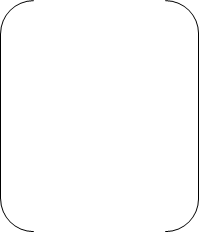 社会にもたらした影響や成果また は期待できる効果等※記入欄が不足する場合は、別紙(A4判サイズ)に記入し、添付してください。※記入欄が不足する場合は、別紙(A4判サイズ)に記入し、添付してください。※記入欄が不足する場合は、別紙(A4判サイズ)に記入し、添付してください。※記入欄が不足する場合は、別紙(A4判サイズ)に記入し、添付してください。※記入欄が不足する場合は、別紙(A4判サイズ)に記入し、添付してください。有の場合は記入してください。有の場合は記入してください。有の場合は記入してください。有の場合は記入してください。有の場合は記入してください。名　　　　称受 賞 年 度名	称受 賞 年 度